What’s new with you?最近何があった？<Step 1> 以下の文を読んで絵と合う語を選ぼう！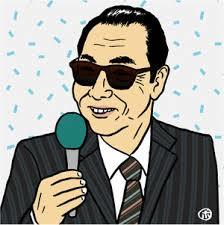 (1)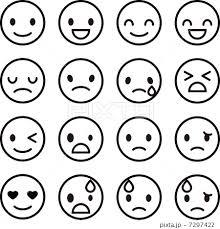  (2)(3)   (4) 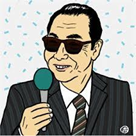 <Step 2> Grammar PointLosing my wallet makes me sad.(意味：                                           )make + 名詞 + 形容詞　→　(意味：                             )<Step 3> Matching Game!○ルール○グループで競争です！より多くのcardをgetしよう！<Dialog>全員: What’s new with you?A: I lost my umbrella.(カードを読む)全員: How did you feel?全員: What’s new with you?A: I lost my umbrella.(カードを読む)全員: How did you feel?～2つの絵が同じ場合～A: I was sad, so it made me sad.全員: That’s too bad. / That sounds nice.Cardをgetし、続ける。～2つの絵が異なる場合～A: I was happy, but it didn’t make me happy.全員: Okay. / Uh-huh.Cardを戻し、次の人に交代する。